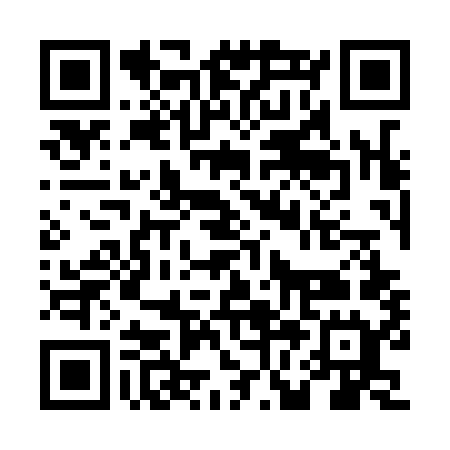 Prayer times for Barrage-Sainte-Marguerite, Quebec, CanadaMon 1 Jul 2024 - Wed 31 Jul 2024High Latitude Method: Angle Based RulePrayer Calculation Method: Islamic Society of North AmericaAsar Calculation Method: HanafiPrayer times provided by https://www.salahtimes.comDateDayFajrSunriseDhuhrAsrMaghribIsha1Mon2:264:2112:316:048:4010:352Tue2:264:2212:316:048:4010:353Wed2:274:2212:316:048:3910:354Thu2:274:2312:316:038:3910:355Fri2:284:2412:316:038:3810:356Sat2:284:2512:326:038:3810:357Sun2:294:2612:326:038:3710:348Mon2:294:2712:326:038:3710:349Tue2:304:2812:326:028:3610:3410Wed2:304:2912:326:028:3510:3411Thu2:314:3012:326:028:3410:3312Fri2:314:3112:326:018:3410:3313Sat2:324:3212:336:018:3310:3314Sun2:334:3312:336:008:3210:3215Mon2:334:3412:336:008:3110:3216Tue2:344:3512:335:598:3010:3117Wed2:344:3612:335:598:2910:3118Thu2:354:3712:335:588:2810:3019Fri2:364:3912:335:588:2710:3020Sat2:364:4012:335:578:2610:2921Sun2:374:4112:335:568:2410:2922Mon2:384:4212:335:568:2310:2823Tue2:384:4412:335:558:2210:2724Wed2:394:4512:335:548:2110:2725Thu2:404:4612:335:548:1910:2626Fri2:414:4812:335:538:1810:2427Sat2:444:4912:335:528:1610:2128Sun2:464:5112:335:518:1510:1929Mon2:494:5212:335:508:1410:1630Tue2:514:5312:335:498:1210:1431Wed2:544:5512:335:488:1110:11